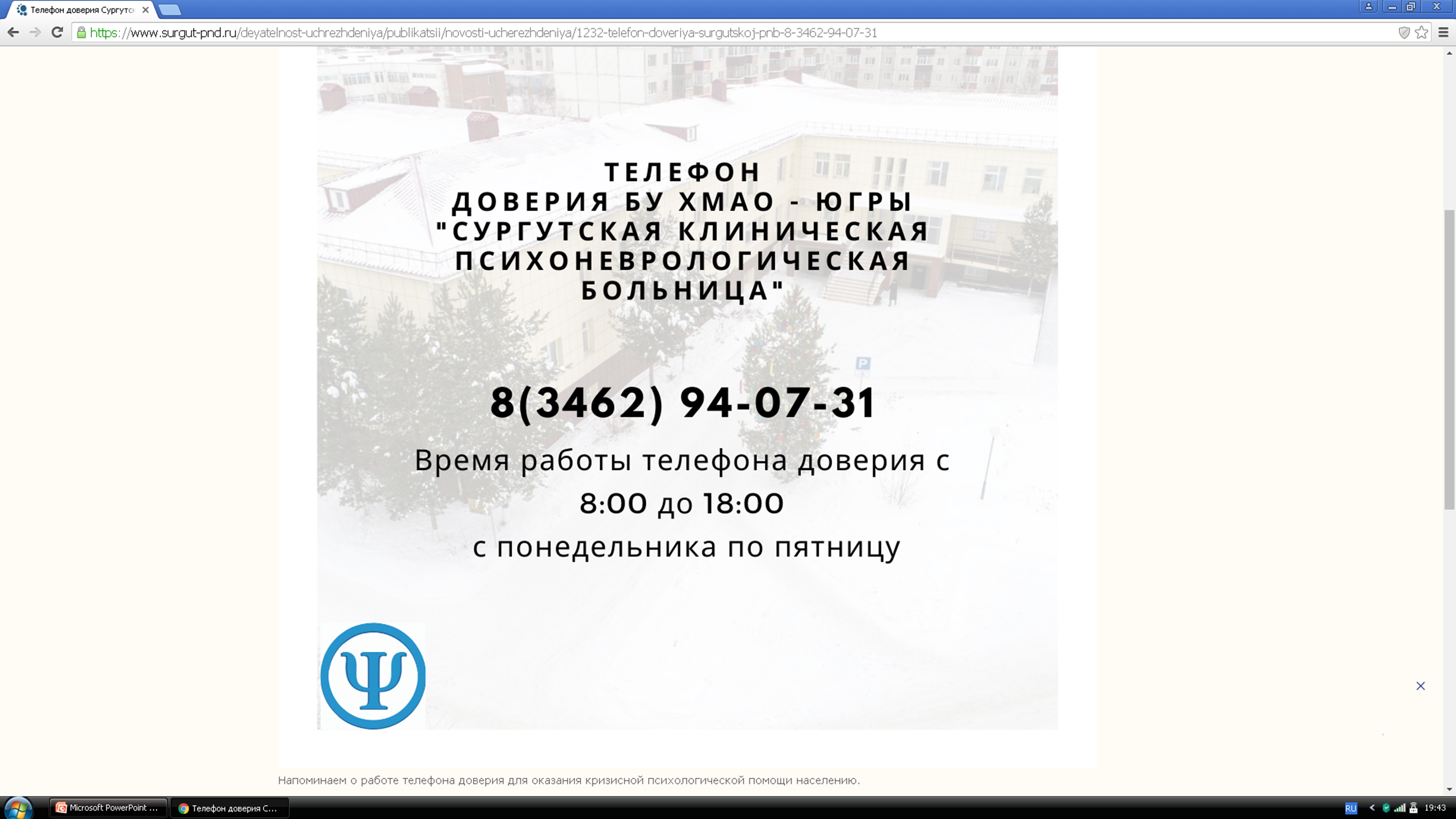 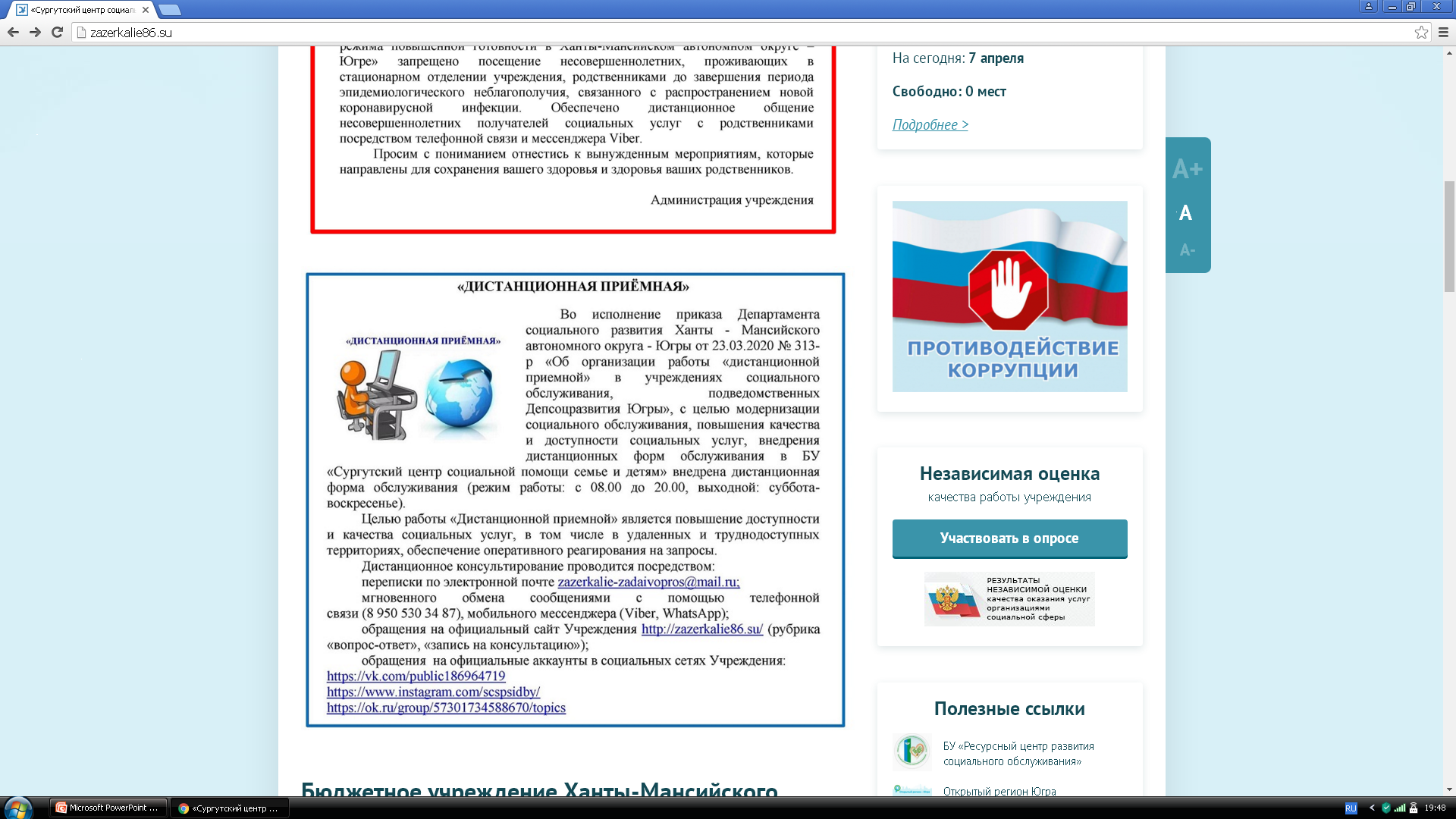 БУ Сургутский центр социальной помощи семье и детям 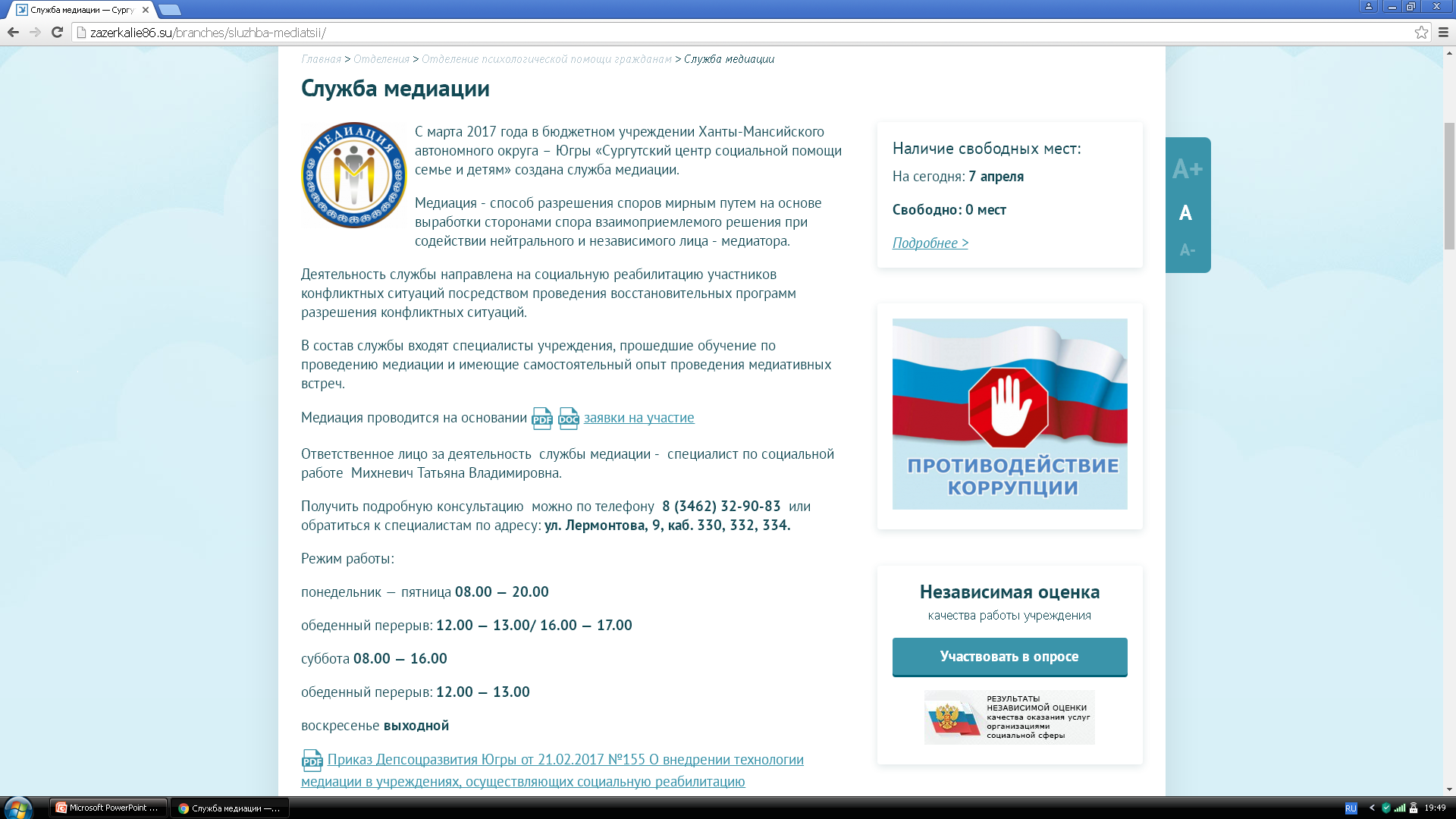 